NADĚJE, OBLAST ZLÍN OKRUŽNÍ 5550, 05 760 ZLÍN+420 575 758 131, ZLIN@NADEJE.CZPROGRAM V MĚSÍCI ČERVNU3. června, pondělí9.30, Lehké aktivní cvičení -  velká jídelna13.30, Aktivity s dětmi ZŠ – velká jídelna4. června, úterý9.00, Canisterapie - zahrada14.00, Oslava narozenin 1p5. června, středa14.00, Kavárnička s promítáním6. června, čtvrtek9.30, Trénování paměti – jídelna14.00, Setkání u knihy – na zahradě7. června, pátek10.00, Katolická bohoslužba10. června, pondělí9.30, Oslava narozenin 3p.15.00, Duchovní setkání v kapli11. června, úterý9.30, Výlet na tržnici14.00, Setkání u knihy - zahrada12. června, středa10,00, Promítání, povídání o putování……14.00, Kavárnička s promítáním13. června, čtvrtek9.30, Výlet na tržnici         17. června, pondělí15.00, Oslava 100 narozenin18. června, úterý      9.00, Canisterapie – zahrada    14.00, Hudební setkání v jídelně – Matuška, Pilarová.20. června, čtvrtek10.00, Povídání se zpíváním s panem farářem 14.00, Oslava narozenin 3p 24. června, pondělí       9.30, Lehké aktivní cvičení - jídelna25. června, úterý9.30, Trénování paměti - jídelna26. června, středa14,00, Kavárnička s promítáním27. června, čtvrtek10.00, Husitská bohoslužba14.00, Oslava narozenin 1pV případě dobrého počasí a možností pojedeme na výletdo okolí Zlína.Na našich programech rádi přivítáme i rodinné příslušníky a přátele.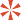 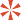 	NADĚJE, OBLAST ZLÍN OKRUŽNÍ 5550, 05 760 ZLÍN+420 575 758 131, ZLIN@NADEJE.CZ